Job Description-Support Staff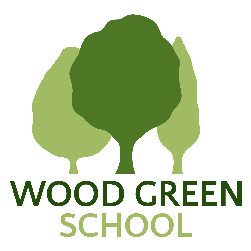 KEY RESPONSIBILITIESSupport the learning of Achievement Centre students in lessons within the centre and in the mainstream schoolWorking with Achievement Centre students all of whom have an Education and Health Care PlanWorking with colleagues across the schoolReviewing progress of Achievement Centre studentsMeet the professional standards of this post and of Wood Green SchoolRESPONSIBILITIES AND ACCOUNTABILITIESSupport the learning of Achievement Centre students in lessonsSupervise and provide specific learning support for pupils with an Education and Health Care Plan, ensuring their safety and access to learning activities.Assist and support the work of qualified teachers with individual pupils and small groups of students so they make expected levels of progress.Assist with the development and implementation of student profiles and Personal Care programmes.Establish constructive relationships with pupils and interact with them according to individual needs.Promote the inclusion and acceptance of all pupils.Encourage pupils to interact with others and engage in activities led by the teacher.Set challenging and demanding expectations and promote self-esteem and independence.Provide feedback to pupils in relation to progress and achievement under guidance of the teacher.Work with other professionals, such as SEND specialist teams, when necessary. Working with Achievement Centre studentsDevelop an understanding of the special educational needs of the pupils concerned.Take into account a pupil’s SEND and ensure that their access to the lesson and its content through appropriate clarification, explanations, equipment and materials.Build and maintain successful relationships with pupils, treat them consistently, with respect and consideration.Reinforce the learning of Achievement Centre students across the school.Model good practice and set high expectations. Support the Achievement Centre team with its supervision of SEND pupils. Working with colleagues across the schoolPlan and arrange meetings with classroom teachers to contribute to planning lessons / activities.Prepare materials and resources.Support classroom teachers with planning differentiated activities for identified groups.Attend weekly Achievement Centre and SEND team meetings. Reviewing progress of Achievement Centre studentsMonitor the performance of Achievement Centre students across the curriculum by supporting tracking systems and providing reports for the Achievement Centre team. Help develop and implement student profiles. Adapt interventions and plans to ensure no Achievement Centre students fall behind. Help Achievement Centre students understand what they need to do to make further progress. 
Professional standardsSupport the aims and ethos of the school.Undertake professional duties that may be reasonably assigned, for example, to collect information for Annual Reviews.Bi-annual formal review of performance with the Achievement Centre Lead.In addition, the Headteacher may assign reasonable additional or alternative duties at any time as the needs of the school change.  GENERAL ACCOUNTABILITIESPerson SpecificationTeaching Assistant – Achievement CentreKey Attributes - Person SpecificationJob TitleTeaching Assistant (Achievement Centre)Name of Post Holder:Responsible toAchievement Centre LeadEstablishment/locationWood Green School, Woodstock Road, Witney OX28 1DXReview date ofJob DescriptionSeptember 2018Grade/salaryLocal Government Service Grade 4Hours/working time28 hours a weekPurpose of PostSupport the learning of Achievement Centre students in lessons so they can become independent learners and achieve their full potential.  General Duties Health and SafetyOrganisational EffectivenessUndertake any necessary trainingAttend staff meetings where relevantBe aware of and support difference and ensure equal opportunities for all. Establish constructive relationships and communicate with other agencies/professionals. Recognise own strengths and areas of expertise and use these to advise and support others.Follow all school policies and procedures , including those relating to confidentiality and behaviour.Uphold the Code of Conduct for staff Safeguard and promote the welfare of all young people he/she is responsible for, or comes into contact with, in the school.Engage in relevant continuous professional development opportunities and performance management arrangements----------------------------------------------------------------------------------------------To have due regard for health and safety in the workplaceTo be familiar with, and adhere to, relevant parts of the school’s Health and Safety PolicyCo-operate with health and safety requirementsReport all known defectsUse, but do not misuse anything provided for your health, safety and welfareDo not undertake unsafe actsInform Head of Establishment of any ‘Near-Misses’Be familiar with the emergency action plans for fire, first aid and security issuesUndertake specific designated duties regarding emergency evacuationRaise health and safety and environmental issues with students-------------------------------------------------------------------------------------------Any task which is appropriate to the post level in order to maintain/enhance organisational effectiveness which may include redeployment to other departments – to include cover for absent colleagues and/or relocation to areas of needChild ProtectionStandards and Quality AssuranceResponsibilities and AccountabilitiesWood Green School is committed to safeguarding and promoting thehealth, safety and welfare of children, young people and vulnerable adults.Staff and volunteers are expected to share this commitment for whomthey are responsible or with whom they come into contact in the course oftheir duties.  All successful candidates will be subject to Criminal RecordsBureau checks along with other relevant employment checks.Support the aims and ethos of the school as identified in the staff handbookPromote and model good relationships with pupils, colleagues, parents and visitors Set a good example in terms of dress, punctuality and attendance.Participate in training and take a lead in own professional developmentParticipate in the School’s staff appraisal processNotes:Whilst every effort has been made to explain the main duties and responsibilities of the post, each individual task undertaken may not be identified. Employees will be expected to comply with any reasonable request from a manager to undertake work of a similar level that is not specified in this job description. Attributes / ExperienceEssentialDesirableEvidence1Experience working with children of relevant age in a learning environment.√Letter of application2Working in a school environment.√Letter of application3Level 2 qualification in English and Mathematics.√Letter of application;interview4Excellent numeracy/literacy skills – equivalent to NVQ Level 4 in English and Maths.√Letter of application;interview5Functional ICT skills.√Letter of application;interview6Ability to learn new and relevant skills.√Interview7Effective interpersonal skills.√Interview8Full working knowledge of relevant polices/codes of practice/legislation.√Interview10Good understanding of child development and learning processes.√Interview11Understanding of statutory frameworks relating to SEND.√Interview 12Training in relevant learning strategies e.g. literacy.√Letter of application;interview13Ability to relate well to children and adults√Interview14Work constructively as part of a team, understanding classroom roles and responsibilities and your own position within these.√Interview15Commitment, enthusiasm and energy.√Interview16Willingness to be involved in the wider life of the school community.√Interview